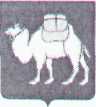 ТЕРРИТОРИАЛЬНАЯ ИЗБИРАТЕЛЬНАЯ КОМИССИЯ ЕТКУЛЬСКОГО РАЙОНА(с полномочиями избирательной комиссии Пискловского сельского поселения)РЕШЕНИЕ18 июня 2019 года						                   №68/240-4					 с.ЕткульО назначении дополнительных выборов депутата Совета депутатов Пискловского сельского поселения по одномандатному избирательному округу №4 на 08 сентября 2019 годаНа основании решения Совета депутатов Пискловского сельского поселения от 24 мая 2019 года № 154 «О досрочном прекращении полномочий депутата Совета депутатов Пискловского сельского поселения», в соответствии с пунктом 8 статьи 71 Федерального закона №67-ФЗ «Об основных гарантиях избирательных прав и права на участие в референдуме граждан Российской Федерации», пунктом 7 статьи 52 Закона Челябинской области от 29.06.2006 36-ЗО «О муниципальных выборах в Челябинской области» территориальная избирательная комиссия Еткульского района  РЕШАЕТ:1. Назначить дополнительные выборы депутата Совета депутатов Пискловского сельского поселения по одномандатному избирательному округу №4 на 08 сентября 2019 года.2. Опубликовать настоящее решение в газете «Искра».3. Разместить настоящее решение на официальном сайте администрации Еткульского муниципального района в сети «Интернет» на странице ТИК        34.Направить настоящее решение в избирательную комиссию Челябинской области.Председатель комиссииТ.А.Шилова Секретарь комиссииН.А.Печенкина